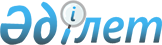 Об образовании избирательных участков по Алатаускому району города Алматы
					
			Утративший силу
			
			
		
					Решение акима Алатауского района города Алматы от 8 апреля 2014 года N 1р. Зарегистрировано в Департаменте юстиции города Алматы 23 апреля 2014 года за N 1029. Утратило силу решением акима Алатауского района города Алматы от 11 апреля 2019 года № 1
      Сноска. Утратило силу решением акима Алатауского района города Алматы от 11.04.2019 № 1 (вводится в действие по истечении десяти календарных дней после дня его первого официального опубликования).

      Примечание РЦПИ. В тексте документа сохранена пунктуация и орфография оригинала.
      На основании пункта 1 статьи 23 Конституционного Закона Республики Казахстан от 28 сентября 1995 года № 2464 "О выборах в Республике Казахстан", статьи 37 Закона Республики Казахстан от 23 января 2001 года № 148 "О местном государственном управлении и самоуправлении в Республике Казахстан" и решения избирательной комиссии города Алматы от 11 февраля 2014 года № 1/1 "Об образовании и единой нумерации избирательных участков в городе Алматы", аким района РЕШИЛ:
      1. Образовать избирательные участки по Алатаускому району города Алматы, согласно приложению.
      2. Признать утратившим силу:
      1) решение акима Алатауского района города Алматы от 5 марта 2009 года за № 2ш "Об образовании избирательных участков по Алатаускому району города Алматы" (зарегистрированное в Реестре государственной регистрации нормативных правовых актов за № 812 опубликовано 11 апреля 2009 года в газете "Алматы ақшамы");
      2) решение акима Алатауского района города Алматы от 14 января 2011 года за № 1ш "О внесении изменений и дополнений в решение акима Алатауского района города Алматы от 5 марта 2009 года за № 2ш "Об образовании избирательных участков по Алатаускому району города Алматы" (зарегистрированное в Реестре государственной регистрации нормативных правовых актов за № 879, опубликовано 27 января 2011 года в газете "Алматы ақшамы").
      3. Данное решение опубликовать на интернет-ресурсе аппарата акима Алатауского района города Алматы.
      4. Контроль за исполнением настоящего решения возложить на руководителя аппарата акима Алатауского района.
      5. Настоящее решение вступает в силу со дня государственной регистрации в органах юстиции и вводится в действие по истечении десяти календарных дней после дня его первого официального опубликования.
      СОГЛАСОВАНО: 
      Председатель Алматинской городской 
      Избирательной комиссии
      Б. Доспанов Районная избирательная комиссия Алатауского района
Центр: микрорайон Шанырак-1, улица Отемисулы, 109
Коммунальное государственное учреждение
"Общеобразовательная школа № 169",
телефон: 263-78-88, 395-57-79
      Сноска. Приложение в редакции решения акима Алатауского района города Алматы от 23.10.2017 N 4 (вводится в действие по истечении десяти календарных дней после его первого официального опубликования), с изменениями, внесенными решением акима Алатауского района города Алматы от 21.11.2018 N 2 (вводится в действие по истечении десяти календарных дней после его первого официального опубликования)
      Избирательный участок № 1
      Центр: город Алматы, улица Усть-Каменогорская, 1
Коммунальное государственное учреждение "Общеобразовательная школа № 14", телефон: 268-64-50
      Границы: От улицы Бокеева по проспекту Рыскулова (южная сторона) в восточном направлении до улицы Кудерина, по улице Кудерина (западная сторона) в южном направлении до проспекта Райымбека, по проспекту Райымбека (северная сторона) в западном направлении до улицы Сокпакбаева, по улице Сокпакбаева (восточная сторона) в северном направлении до улицы Бокеева, по улице Бокеева (восточная сторона) в северном направлении до переулка Стрелецкого, от переулка Стрелецкого по улице Бокеева до переулка Магаданского, в северном направлении от переулка Магаданского по улице Бокеева до улицы Фадеева, от улицы Фадеева далее по улице Бокеева до проспекта Рыскулова.
      Избирательный участок № 2
      Центр: город Алматы, улица Конрадская, 12А
Коммунальное государственное учреждение "Общеобразовательная школа № 114", телефон: 268-71-18
      Границы: От улицы Братской по улице Фадеева (южная сторона) в восточном направлении до улицы Бокеева, по улице Бокеева (западная сторона) в южном направлении до переулка Магаданского, далее от переулка Магаданского по улице Бокеева до переулка Стрелецкого, далее по улице Бокеева от переулка Стрелецкого до улицы Сокпакбаева, по улице Сокпакбаева (западная сторона) в южном направлении до проспекта Райымбека, по проспекту Райымбека (северная сторона) в западном направлении до улицы Братской, по улице Братской (восточная сторона) в северном направлении до улицы Фадеева. 
      Избирательный участок № 3
      Центр: город Алматы, улица Конрадская, 12А
Коммунальное государственное учреждение "Общеобразовательная школа № 114", телефон: 301-32-35
      Границы: От речки Большая Алматинка по проспекту Рыскулова (южная сторона) в восточном направлении до улицы Бокеева, по улице Бокеева (западная сторона) в южном направлении до улицы Фадеева, по улице Фадеева (северная сторона) в западном направлении до улицы Братской, по улице Братской (западная сторона) в южном направлении до проспекта Райымбека, по проспекту Райымбека (северная сторона) в западном направлении до речки Большая Алматинка, по речке Большая Алматинка (восточная сторона) в северном направлении до проспекта Рыскулова.
      Избирательный участок № 4
      Центр: город Алматы, улица Докучаева, 31А
Коммунальное государственное учреждение "Общеобразовательная школа № 91", телефон: 351-36-31
      Границы: От речки Большая Алматинка по проспекту Райымбека (северная сторона) в западном направлении до улицы Кисловодская, по улице Кисловодская (восточная сторона) в северном направлении до улицы Кисловодская-2, по улице Кисловодская-2 (включая дом № 27А) (южная сторона) в восточном направлении до улицы Емцова, по улице Емцова (включая дом № 22А) (восточная сторона) в северном направлении до проспекта Рыскулова, по проспекту Рыскулова (южная сторона) в восточном направлении до речки Большая Алматинка, по речке Большая Алматинка (западная сторона) в южном направлении до проспекта Райымбека.
      Избирательный участок № 5
      Центр: город Алматы, улица Докучаева, 31А
Коммунальное государственное учреждение "Общеобразовательная школа № 91", телефон: 386-82-86
      Границы: От проспекта Рыскулова по улице Емцова (исключая дом № 22А) (западная сторона) в южном направлении до улицы Кисловодская-2, по улице Кисловодская-2 (исключая дом № 27А) (северная сторона) в западном направлении до улицы Кисловодская, по улице Кисловодская (западная сторона) в южном направлении до проспекта Райымбека, по проспекту Райымбека (северная сторона) в западном направлении до улицы Карпатская, по улице Карпатская (исключая дома № 11, 13, 15, 17, 19, 21, 23, 27, 29А, 29, 31, 33 улицы Карпатская и дом № 25 улицы Войкова) (восточная сторона) в северном направлении до проспекта Рыскулова, по проспекту Рыскулова (южная сторона) в восточном направлении до улицы Емцова.
      Избирательный участок № 6
      Центр: город Алматы, улица Ахременко, 4
Коммунальное государственное учреждение "Общеобразовательная школа № 82", телефон: 399-59-83
      Границы: От проспекта Райымбека по улице Карпатская (включая дома № 11, 13, 15, 17, 19, 21, 23, 27, 29А, 29, 31, 33 улицы Карпатская и дом № 25 улицы Войкова) (западная сторона) в северном направлении до улицы Каскеленская, по улице Каскеленская (южная сторона) в западном направлении до проспекта Рыскулова, по проспекту Рыскулова (восточная сторона) в южном направлении до проспекта Райымбека, по проспекту Райымбека (северная сторона) в восточном направлении до улицы Карпатская.
      Избирательный участок № 7
      Центр: город Алматы, микрорайон Айгерим, улица Ленина, 34
Коммунальное государственное учреждение "Общеобразовательная школа № 149", телефон: 239-83-13
      Границы: От проспекта Рыскулова по улице Ырысты микрорайона Курылысшы в северном направлении до улицы Набережная микрорайона Айгерим-1, по улице Набережная в западном направлении до улицы Школьная, по улице Школьная западная сторона в северном направлении до переулка Школьная (односторонний переулок в западном направлении), по переулку Школьная (северная сторона) в западном направлении до улицы Бенберина (включая дом № 83 "А"), по улице Бенберина(восточная сторона) в южном направлении до дома № 151 (включая дом № 151), по переулку Школьная (односторонний переулок в восточном направлении) в восточном направлении до улицы Школьная, по улице Школьная в южном направлении до проспекта Рыскулова, по проспекту Рыскулова (северная сторона) в восточном направлении до улицы Ырысты.
      Избирательный участок № 8
      Центр: город Алматы, микрорайон "Курылысшы", улица Молодежная, 2А
Коммунальное государственное учреждение "Общеобразовательная школа № 41", телефон: 243-59-12
      Границы: От проспекта Рыскулова по улице Ырысты в северном направлении до улицы Зеленая, по улице Зеленая в восточном направлении до улицы Кокорай, по улице Кокорай в южном направлении до проспекта Рыскулова по проспекту Рыскулова в западном направлении до улицы Ырысты.
      Избирательный участок № 9
      Центр: город Алматы, микрорайон Айгерим, улица Ленина, 34
Коммунальное государственное учреждение "Общеобразовательная школа № 149", телефон: 245-47-45
      Границы: От дома № 132 улицы Байтенова (западная сторона) по улице Байтенова в северном направлении до улицы Жана гасыр. По улице Жана гасыр (южная сторона) в западном направлении до реки Боралдай, вдоль реки Боралдай (западная сторона) в южном направлении до улицы Байтенова.
      Избирательный участок № 10 (закрытый)
      Центр: город Алматы, проспект Рыскулова, 228 воинская часть 7552 (закрытый) 
      Границы: воинская часть 7552
      Избирательный участок № 11
      Центр: город Алматы, микрорайон Акбулак, улица К. Шарипова, 38
Коммунальное государственное учреждение "Общеобразовательная школа № 154", телефон: 254-79-93
      Границы: От проспекта Райымбека в северном направлении по улице Б.Момышулы в западном направлении до улицы Беделбай, от улицы Беделбай до улицы Талдыарал в восточном направлении до улицы Б.Момышулы угол улицы Б.Чуланова. От улицы Б.Чуланова в северном направлении до проспекта Рыскулова. По проспекту Рыскулова в восточном направлении до улицы Н.Мукаева. По улице Н.Мукаева в северном направлении до улицы Н.Бичурина. От улицы Н.Бичурина в северном направлении до улицы Сухэ-Батора. От улицы Сухэ-Батора в восточном направлении до улицы К.Шарипова. От улицы К.Шарипова в южном направлении до проспекта Рыскулова. От проспекта Рыскулова в восточном направлении до улицы Саина. От улицы Саина в южном направлении до проспекта Райымбека. От проспекта Райымбека в западном направлении до улицы Б.Момышулы.
      Избирательный участок № 12
      Центр: город Алматы, микрорайон Ожет, улица Ауэзова, 48
Коммунальное государственное учреждение "Общеобразовательная школа № 156", телефон: 298-13-63
      Границы: От улицы Бекболата в северном направлении по улице Новостройка до улицы Тауасарова. По улице Тауасарова (нечетная сторона) до переулка Сенгирбаева. Далее по переулку Сенгирбаева в западном направлении до улицы Шарын. По улице Шарын до улицы Шаган. По улице Шаган (четная сторона) до улицы Фрунзе. По улице Фрунзе (четная сторона) в южном направлении до улицы Бекболата. По улице Бекболата до улицы Новостройка.
      Избирательный участок № 13
      Центр: город Алматы, микрорайон Ожет, улица М.Ауэзова, 48
Коммунальное государственное учреждение "Общеобразовательная школа № 156". Телефон: 298-20-63
      Границы: От дома № 51 улицы Жанайдар Сәдуақасов в северном направлении до дома № 91. Далее в западном направлении по переулку до русла реки Теренкара. Западная граница проходит по руслу реки Теренкара до мусульманского кладбища. Вдоль мусульманского кладбища до пересечения с габионом. Далее граница проходит по габиону в северном направлении до улицы № 5 микрорайона Карасу. Далее от детского сада в северном направлении до улицы Мойылды. Северная граница проходит по улице Мойылды в восточном направлении до улицы Бағаналы Орда. Южная граница проходит по улице Бағаналы Орда в западном направлении до улицы Олжабай батыр. Далее по улице Олжабай батыр до габиона. От габиона по улице Рақымжан Тоқатаев в южном направлении до улицы Шаган. Южная граница по улице Шаган в западном направлении до дома № 118 улицы Хасен Оралтай. Далее по улице Хасен Оралтай до дома № 107, от дома № 107 в западном направлении до дома № 53А улицы М.Ауэзова. От дома № 53А улицы М.Ауэзова до улицы Шаган. По улице Шаган в западном направлении до дома № 51 улицы Жанайдар Сәдуақасов.
      Избирательный участок № 14
      Центр: город Алматы, микрорайон Трудовик, улица Центральная, 12
Коммунальное государственное учреждение "Филиал общеобразовательной школы № 156", телефон: 226-87-11
      Границы: От границы Сакских курганов в северном направлении вдоль озер Бент до границы с Илийским районом, от пересечения границы Сакских курганов с границей Илийского района вдоль границ Илийского района до пересечения улицы Дачная с улицей Строительная. По улице Дачная (нечетная сторона) в южном направлении до улицы Коктем. По улице Коктем в западном направлении до улицы Кольсай. От улицы Кольсай вдоль большого Алматинского канала в южном направлении до пересечения с улицей Центральная. От улицы Центральная вдоль большого Алматинского канала до границы Сакских курганов.
      Избирательный участок № 15
      Центр: город Алматы, микрорайон Заря-Востока, улица Биянху, 87
Коммунальное государственное учреждение "Общеобразовательная школа № 150", телефон: 245-59-10
      Границы: От улицы Северное кольцо (южная сторона) по улице Дунганская в западном направлении до речки Ащибулак. Вдоль речки Ащибулак в северном направлении до улицы Уйгурская. По улице Уйгурская (южная сторона) в восточном направлении до улицы Северное кольцо. По улице Северное кольцо в южном направлении до улицы Дунганская.
      Избирательный участок № 16
      Центр: город Алматы, микрорайон Заря Востока, улица Новая Садовая, 100А
Коммунальное государственное учреждение "Общеобразовательная школа № 151", телефон: 245-02-39
      Границы: От улицы Северное кольцо по проспекту Рыскулова (северная сторона) в западном направлении до границы между микрорайоном Заря Востока и микрорайоном Курылысшы. От границы микрорайона Заря Востока и микрорайона Курылысшы (восточная сторона) в северном направлении до речки Ащибулак, вдоль речки Ащибулак (восточная сторона) в северном направлении до улицы Масанчи, по улице Масанчи (западная сторона) в восточном направлении до улицы Красноармейская, по улице Красноармейская (южная сторона) в восточном направлении до улицы Северное кольцо. От улицы Северное кольцо (западная сторона) в южном направлении до проспекта Рыскулова.
      Избирательный участок № 17
      Центр: город Алматы, микрорайон Карасу, улица Черемушки, 1
Коммунальное государственное учреждение "Общеобразовательная школа № 164", телефон: 299-43-11
      Границы: Южная граница проходит по улице Северное кольцо в северном направлении до улицы Бурундайская. Восточная граница по улице Бурундайская в западном направлении до улицы Мичурина. Северная граница по улице Мичурина в южном направлении до улицы Школьная, по улице Школьная в южном направлении до улицы Кусайынулы, от улицы Кусайынулы до улицы Заводская. Западная граница по улице Заводская до пересечения с улицей Северное кольцо.
      Избирательный участок № 18
      Центр: город Алматы, микрорайон Карасу, улица Черемушки, 1
Коммунальное государственное учреждение "Общеобразовательная школа № 164", телефон: 232-98-01
      Границы: От улицы Заводская в южном направлении по улице Северное кольцо до продолжения улицы Жумабаева. По продолжению улицы Жумабаева в западном направлении до улицы Молодежная. По улице Молодежная в северном направлении до улицы Высоковольтная. По улице Высоковольтная в северном направлении до улицы 1-Высоковольтная. По улице 1-Высоковольтная в северном направлении до улицы Высоковольтная. По улице Высоковольтная в северном направлении до улицы Заводская.
      Избирательный участок № 19
      Центр: город Алматы, микрорайон Карасу, улица Шаяхметова, 17/8
Коммунальное государственное учреждение "Общеобразовательная школа № 179", телефон: 380-94-02
      Границы: Восточная граница по улице Бурундайская в южном направлении до улицы Мичурина. Южная граница проходит по улице Мичурина до улицы Школьная, от улицы Школьная в восточном направлении (южная сторона) до улицы Кусайынулы, от улицы Кусайынулы в южном направлении до дома № 36 улицы Бағаналы Орда (западная сторона), от улицы Бағаналы Орда в западном направлении (северная сторона) до улицы Мойылды, от улицы Мойылды включая дома Садоводческого товарищества "Птицевод", далее до улицы Бурундайская.
      Избирательный участок № 20
      Центр: город Алматы, микрорайон Шанырак-2, улица Жанкожа батыра, 202
Коммунальное государственное учреждение "Общеобразовательная школа № 26", телефон: 271-67-39
      Границы: От границы микрорайона Кок-Кайнар и микрорайона Шанырак-2 по улице Тоныкок (входит полностью) в восточном направлении до озера. От озера в южном направлении вдоль границы микрорайона Шанырак-1 и микрорайона Шанырак-2 до улицы Строительная микрорайона Айгерим-1. По улице Строительная (северная сторона) в западном направлении до улицы Аубакирова. От улицы Строительная по улице Аубакирова (восточная сторона) в северном направлении, далее по границе микрорайона Айгерим-1 и микрорайона Шанырак-2, вдоль кладбища до улицы Тоныкок.
      Избирательный участок № 21
      Центр: город Алматы, микрорайон Шанырак-1, улица М.Өтемісұлы, 109
Коммунальное государственное учреждение "Общеобразовательная школа № 169", телефон: 263-75-52
      Границы: От улицы Акын Сара по улице Наурыз в северном направлении (западная сторона) до дома № 26 по улице Наурыз, далее в восточном направлении до улицы М.Өтемісұлы, от улицы М.Өтемісұлы в восточном направлении до улицы Каркара, от улицы Каркара вдоль Большого Алматинского Канала на северо-запад до улицы Орбулак, по улице Орбулак (западная сторона) до улицы Маркаколь, по улице Маркаколь до пересечения с улицей Кенжайлау, от улицы Кенжайлау в западном направлении до улицы Малова, далее в южном направлении (восточная сторона) до улицы Сырым батыра, по улице Сырым батыра до улицы Рахимова (восточная сторона), по улице Әулиеағаш вдоль русла реки в восточном направлении до улицы Акын Сара.
      Избирательный участок № 23
      Центр: город Алматы, микрорайон Улжан-1, улица Жалайыри, 48
Коммунальное государственное учреждение "Общеобразовательная школа № 152", телефон: 381-95-03
      Границы: От реки Большая Алматинка вдоль большого Алматинского канала в восточном направлении до реки Ащибулак. По реке Ащибулак в южном направлении до улицы Бозарал. По улице Бозарал (нечетная сторона) в западном направлении до реки Большая Алматинка. По реке Большая Алматинка в северном направлении до большого Алматинского канала.
      Избирательный участок: № 24
      Центр: город Алматы, микрорайон Дархан, улица Х.Алтая, 24/1
Государственное коммунальное предприятие на праве хозяйственного ведения "Городская поликлиника № 25", телефон: 385-36-62
      Границы: От большого Алматинского канала вдоль реки Большая Алматинка в северном направлении до улицы Сабатаева. По южной стороне улицы Сабатаева в восточном направлении до улицы Каракоз. По северной стороне улицы Каракоз до улицы Ахметова. По западной стороне улицы Ахметова в южном направлении до большого Алматинского канала. Вдоль большого Алматинского канала в западном направлении до пересечения с речкой Большая Алматинка.
      Избирательный участок № 25
      Центр: город Алматы, микрорайон Заря-Востока, улица Новая Садовая, 100А
Коммунальное государственное учреждение "Общеобразовательная школа № 151", телефон: 245-02-15
      Границы: По улице Красноармейская (северная сторона) до речки Ащибулак. Вдоль речки Ащибулак в северном направлении до улицы Дунганская. По улице Дунганская (южная сторона) в восточном направлении до улицы Северное кольцо. От улицы Северное кольцо в южном направлении до улицы Красноармейская. От улицы Красноармейская (северная сторона) до речки Ащибулак. 
      Избирательный участок № 26
      Центр: город Алматы, улица Калининградская, 45
"Троллейбусный парк № 3", телефон: 399-98-29
      Границы: От проспекта Рыскулова по улице Школьная (западная сторона) в северном направлении до переулка Школьная. По переулку Школьная (южная сторона) в западном направлении до улицы Бенберина. По улице Бенберина (западная сторона) в северном направлении до улицы Новая, по улице Новая (южная сторона) в западном направлении до улицы Алтынсарина. По улице Алтынсарина в южном направлении до переулка Школьная. По переулку Школьная в западном направлении до восточной границы микрорайона Акбулак. Вдоль восточной границы микрорайона Акбулак (восточная сторона) в южном направлении до проспекта Рыскулова. По проспекту Рыскулова в западном направлении до улицы Каскеленская (восточная сторона).По улице Каскеленская в восточном направлении (северная стороны) до улицы Карпатская. По улице Карпатская (западная сторона) в северном направлении до проспекта Рыскулова. По проспекту Рыскулова (северная сторона) в восточном направлении до улицы Школьная.
      Избирательный участок № 27
      Центр: город Алматы, микрорайон Акбулак, улица К.Шарипова, 38
Коммунальное государственное учреждение "Общеобразовательная школа № 154", телефон: 247-42-44
      Границы: От проспекта Рыскулова угол улицы К.Шарипова в северном направлении до границы микрорайона Айгерим-1. От границы микрорайона Айгерим-1 вдоль русла реки Боралдай в южном направлении до улицы Ж.Абдрашулы. От улицы Ж.Абдрашулы в южном направлении до улицы Томанова. От улицы Томанова в южном направлении до улицы Отейбойдак. От улицы Отейбойдак в южном направлении до улицы А.Шарифканова. От улицы А.Шарифканова в южном направлении до проспекта Рыскулова. От проспекта Рыскулова в западном направлении до улицы К.Шарипова.
      Избирательный участок № 28
      Центр: город Алматы микрорайон Алгабас-6, 1/65
Коммунальное государственное учреждение "Общеобразовательная школа № 182", телефон: 254-78-93
      Границы: Дома в микрорайоне Алғабас-6 № 1/1, 1/2, 1/3, 1/4, 1/5, 1/6, 1/8, 1/9, 1/10, 1/11, 1/12, 1/13, 1/14, 1/15, 1/16,1/17, 1/18, 1/19, 1/20, 1/21, 1/22, 1/23, 1/25, 1/26, 1/27, 1/29, 1/30, 1/32, 1/33, 1/34, 1/35, 1/36, 1/37, 1/38, 1/39, 1/40, 1/41, 1/42, 1/43, 1/44 полностью входят в избирательный участок.
      Избирательный участок № 29
      Центр: город Алматы, микрорайон Коккайнар, улица Азербайжан Мамбетов, 213,
центр досуга "Атамура", телефон: 239-27-16
      Границы: От улицы Акбастау по улице Азербайжан Мамбетова до переулка Басаркобыз. Далее по улице Жангелдина в северном направлении до улицы Заречная, по улице Заречная, включая улицу Иманова до русла Большого Алматинского Канала, от русла Большого Алматинского Канала в восточном направлении до улицы Акбастау.
      Избирательный участок № 30
      Центр: город Алматы, микрорайон Шанырак-1, улица Утемисулы, 109
Коммунальное государственное учреждение "Общеобразовательная школа № 169", телефон: 263-75-29
      Границы: От границы микрорайона Шанырак-1 и Шанырак-2 по улице Акын Сара в восточном направлении до речки Большая Алматинка. От улицы Акын Сара вдоль речки Большая Алматинка в северном направлении до улицы Алпамыс. От речки Большая Алматинка по улице Алпамыс (нечетная сторона) до улицы Каркара. По улице Каркара в западном направлении до границы микрорайона Шанырак-1 и микрорайона Шанырак-2. Вдоль границы микрорайона Шанырак-1 и микрорайона Шанырак-2 в южном направлении до улицы Акын Сара.
      Избирательный участок № 31
      Центр: город Алматы, микрорайон Курылысшы, улица Молодежная, 2А
Коммунальное государственное учреждение "Общеобразовательная школа № 41", телефон: 278-89-78
      Границы: От проспекта Рыскулова вдоль западной границы микрорайона Заря востока в северном направлении до северной границы микрорайона Курылысшы. Вдоль северной границы микрорайона Курылысшы в западном направлении до границы микрорайона Курылысшы и микрорайона Шанырак-1. Вдоль границы микрорайона Курылысшы и микрорайона Шанырак-1 в западном направлении до улицы Кокорай. По улице Кокорай (восточная сторона) в южном направлении до улицы Тумар. По улице Тумар (восточная сторона) в южном направлении до улицы Дорожная. От улицы Дорожная, включая дома №39, 41, 43 по улице Монтажная, до проспекта Рыскулова. По проспекту Рыскулова (северная сторона) в восточном направлении до западной границы микрорайона Заря востока.
      Избирательный участок № 32
      Центр: город Алматы, микрорайон Айгерим-1, улица Ленина, 34
Коммунальное государственное учреждение "Общеобразовательная школа № 171", телефон: 297-69-01
      Границы: От улицы Байтерек по улице Бенберина в южном направлении до улицы Новая. По улице Новая в западном направлении до улицы Алтынсарина. По улице Алтынсарина в северном направлении до улицы Зангар. По улице Зангар в западном направлении до улицы Байтенова. По улице Байтенова в северном направлении до улицы Байтерек. По улице Байтерек в восточном направлении до улицы Бенберина.
      Избирательный участок № 33
      Центр: город Алматы, микрорайон Шанырак-2, улица Жанкожа батыра, 202,
Коммунальное государственное учреждение "Общеобразовательная школа № 26", телефон: 271-89-19
      Границы: От улицы Жангелдина в западном направлении до микрорайона Коккайнар, по переулку улицы Заречная до русла реки Боралдай, по руслу реки Боралдай в восточном направлении до улицы Алтын сака, от улицы Алтын сака в восточном направлении до габиона, по габиону в южном направлении (западная сторона) до улицы Д.Жаркынбаева. По улице Д.Жаркынбаева вдоль русла реки Боралдай до улицы Жылысай, далее по улице Жылысай до улицы Жангелдина.
      Избирательный участок № 34
      Центр: город Алматы, микрорайон Шанырак-2, улица Жанкожа батыра, 191,
Государственное коммунальное предприятие на праве хозяйственного ведения "Городская поликлиника № 22", телефон: 271-89-73
      Границы: Западная граница проходит по границе микрорайонов Коккайнар и Шанырак-2. Далее по улице Каркара в южном направлении до границы микрорайонов Шанырак-2 и Шанырак-1. Вдоль границы микрорайонов Шанырак-2 и Шанырак-1 в восточном направлении до улицы Рахимова, по улице Рахимова до пересечения улиц Сырым батыра и Малова, по улице Малова до улицы Тойшыбек батыра, по улице Тойшыбек батыра до переулка Рахимова. От дома № 174/1 улицы Рахимова до Большого Алматинского Канала в северном направлении до улицы Закарина, от улицы Закарина (западная сторона) до границы с микрорайоном Коккайнар.
      Избирательный участок № 35
      Центр: город Алматы, микрорайон Ожет, улица М.Ауэзова, 48
Коммунальное государственное учреждение "Общеобразовательная школа № 156", телефон: 248-41-47
      Границы: От пересечения улицы Северное Кольцо и улицы Бекболата (западная сторона) в северном направлении по улице Бекболата до пересечения с улицей Новостройка. По улице Новостройка в северном направлении до пересечения с улицей Рақымжан Тоқатаев. Далее по улице Рақымжан Тоқатаев в северном направлении до пересечения с улицей Хасен Оралтай. Далее по улице Хасен Оралтай (западная сторона) до дома № 53А улицы М.Ауэзова. От улицы М.Ауэзова (восточная сторона) до улицы Шаган, от улицы Шаган по улице Жанайдар Сәдуақасов в западном направлении до улицы Красноармейская, далее граница идет по руслу реки Теренкара в южном направлении (восточная сторона) до улицы Северное кольцо, по улице Северное кольцо до улицы Бекболата.
      Избирательный участок № 36
      Границы: Микрорайон Аккент, дома №№ 5, 6, 7, 8, 9, 10, 11, 12, 13, 14, 15, 16, 17, 18, 19, 20, 21, 22, 23, 24, 25, 26, 27, 28, 29, 30, 31, 32, 33, 34, 35, 36.
      Избирательный участок № 37
      Центр: город Алматы, микрорайон Акбулак, улица Суатколь, 41
Коммунальное государственное учреждение "Общеобразовательная школа № 178", телефон: 254-78-86
      Границы: От улицы Б.Момышулы угол проспекта Райымбека (северная сторона) в западном направлении по улице Б.Момышулы до улицы Беделбай, по улице Беделбай до улицы Талдыарал, далее по улице Талдыарал до улицы Б.Момышулы. По улице Б.Момышулы (восточная сторона) в северном направлении до улицы Казтуган Жырау. По улице Казтуган Жырау до проспекта Рыскулова. По проспекту Рыскулова (южная сторона) в восточном направлении до пересечения улицы без названия с проспектом Райымбека.
      Избирательный участок № 482 
      Центр: город Алматы, микрорайон Шанырак-1, улица М.Өтемісұлы, 73
"Республиканская специализированная школа-интернат-колледж олимпийского резерва", телефон: 248-68-74
      Границы: Восточная граница проходит от точки пересечения улицы Жас казак и русла реки Большая Алматинка. По руслу реки Большая Алматинка до улицы Акын Сара. По улице Акын Сара до улицы М.Өтемісұлы, далее по улице без названия до улицы Наурыз. По улице Наурыз до улицы Акын Сара, далее по улице Сарыжаз. От улицы Сарыжаз до габиона, далее по габиону граница доходит до улицы Жылысай, по улице Жылысай до улицы без названия далее до лога. От пересечения лога и улицы Косагаш до улицы Жас казак. По улице Жас казак до русла реки Большая Алматинка.
      Избирательный участок № 483
      Центр: город Алматы, микрорайон Улжан-1, улица Жалайыри, 34
Государственное коммунальное предприятие на праве хозяйственного ведения "Городская поликлиника № 23", телефон: 338-66-75
      Границы: От реки Ащибулак вдоль большого Алматинского канала в восточном направлении до реки Теренкара. По реке Теренкара в южном направлении до границы золоотвала. Вдоль границы золоотвала в южном направлении до высоковольтной линии. По высоковольтной линии в западном направлении до реки Большая Алматинка. По реке Большая Алматинка в северном направлении до улицы Бозарал. По улице Бозарал (четная сторона) в восточном направлении до реки Ащибулак. По реке Ащибулак в северном направлении до большого Алматинского канала.
      Избирательный участок № 484
      Центр: город Алматы, микрорайон Акбулак, улица Чуланова, 159
"Центральный государственный архив города Алматы", телефон: 254-78-85
      Границы: От проспекта Райымбека по улице Момышулы до улицы Чуланова. По улице Чуланова в северо-восточном направлении до проспекта Рыскулова. По проспекту Рыскулова в западном направлении до улицы Момышулы. По улице Момышулы в южном направлении до улицы Чуланова. Многоэтажные дома № 121, 123, 125, 127, 129, 131, 139, 141, 143, 145, 147, 149, 151, 153, 155, 157 полностью входят в избирательный участок.
      Избирательный участок № 485
      Центр: город Алматы, микрорайон Алгабас, улица Байдибек би, 16
Коммунальное государственное учреждение "Общеобразовательная школа № 185", телефон: 385-34-06
      Границы: От улицы Конаева по улице Аксайская в южном направлении до улицы Жастар. По улице Жастар в западном направлении до улицы Центральная. По улице Центральная в северном направлении до улицы Желтоксан. По улице Желтоксан в северном направлении до улицы Конаева. По улице Конаева в восточном направлении до улицы Аксайская.
      Избирательный участок № 486
      Центр: город Алматы, микрорайон Теректи, улица Мектеп, 6 Б
Коммунальное государственное учреждение "Общеобразовательная школа № 184", телефон: 385-34-05
      Границы: От улицы Орталык в западном направлении до улицы Курылыс, по улице Курылыс в восточном направлении до улицы Ақжарқын, от улицы Ақжарқын до улицы Жағалтай, далее по улице Жағалтай в северном направлении до границы города. По границе города до улицы Бабажанова, от улицы Бабажанова до улицы М.Маметовой в восточном направлении, по улице М.Маметовой до улицы Б.Сокпакбаева. По улице Б.Сокпакбаева до улицы Б.Момышулы. Далее в южном направлении до улицы Жағалтай, по улице Жағалтай до пересечения с улицей Керуен, по улице Керуен на северо-восток до улицы Ақниет, по улице Ақниет до пересечения с улицей Жангельдина, по улице Жангельдина в восточном направлении до русла реки Каргалы, от русла реки Каргалы в южном направлении до проспекта Рыскулова, от проспекта Рыскулова в западном направлении до улицы Таусоғар, от улицы Таусоғар до пересечения (западная сторона) с улицей Мектеп, от улицы Мектеп в южном направлении до улицы Орталык .
      Избирательный участок № 487
      Центр: город Алматы, микрорайон Рахат, улица Байжанова, 1
Коммунальное государственное учреждение "Общеобразовательная школа № 196", телефон: 385-33-97
      Границы: От пересечения улицы Б.Момышулы и Бурундайское шоссе, по улице Бурундайское шоссе (южная сторона) в западном направлении до указателя конца границы города. Далее от вышеуказанного знака в южном направлении вдоль железной дороги до Большого Алматинского Канала. Вдоль Большого Алматинского Канала в восточном направлении до улицы Момышулы. Далее вдоль улицы Б.Момышулы (западная сторона) до улицы Бурундайское шоссе. Далее вдоль дороги без названия протяженностью 1 км до пересечения с улицей Б.Момышулы и Бурундайское шоссе. Включая микрорайоны Рахат-Мадениет, Садоводческие товарищества "Теплоэнергетик", "Энергостроитель".
      Избирательный участок № 488
      Центр: город Алматы, микрорайон Боралдай, улица Момышулы, 56
Коммунальное государственное учреждение "№ 39 гимназия", телефон: 387-85-40
      Границы: От улицы Космонавтов по улице Дачная (четная сторона) в южном направлении до улицы Коктем. По улице Коктем в западном направлении до улицы Арыс. По улице Арыс в северном направлении до улицы Космонавтов. По улице Космонавтов в восточном направлении до улицы Дачная.
      Избирательный участок № 524
      Центр: город Алматы, микрорайон Айгерим-1, улица Ленина, 34
Коммунальное государственное учреждение "Общеобразовательная школа № 149", телефон: 247-04-44
      Границы: От улицы Ырысты микрорайона Курылысшы по улице Набережная в западном направлении до улицы Школьная. По улице Школьная в северном направлении до переулка Школьная (односторонняя улица в западном направлении). По переулку Школьная в западном направлении до дома № 81 улицы Бенберина. По улице Бенберина в северном направлении до улицы Заречная микрорайона Кок-кайнар. По улице Заречная в восточном направлении до улицы Аубакирова микрорайона Шанырак-2. По улице Аубакирова (восточная сторона)в южном направлении до улицы Строительная. По улице строительная в южном направлении до улицы Набережная.
      Избирательный участок № 525
      Центр: город Алматы, микрорайон Айгерим-1, улица Ленина, 34
Коммунальное государственное учреждение "Общеобразовательная школа № 171", телефон: 297-61-14
      Границы: От дома № 44 улицы Байтенова по улице Байтенова в северном направлении до улицы Байтерек. По улице Байтерек в восточном направлении до улицы Бенберина. По улице Бенберина в северном направлении до границы микрорайона Кок-Кайнар. По границе микрорайона Кок-Кайнар в западном направлении до реки Боралдай. Вдоль реки Боралдай в южном направлении до улицы Жана гасыр. По улице Жана гасыр в восточном направлении до улицы Байтенова.
      Избирательный участок № 526
      Центр: город Алматы, микрорайон "Теректи", улица Мектеп, 6 Б
Коммунальное государственное учреждение "Общеобразовательная школа № 184", телефон: 385-33-89
      Границы: По улице Орталык в северо-западном направлении до микрорайона Алгабас, далее в юго-западном направлении до улицы Курылыс микрорайона Теректи. По улице Курылыс до улицы Ақжарқын, по улице Ақжарқын до улицы Жағалтай, по улице Жағалтай до переулка Жибек жолы, вдоль квартала Жетысу (северная сторона). По улице без названия в восточном направлении до улицы Айналмалы. По улице Айналмалы в южном направлении до улицы Орталык.
      Избирательный участок № 527
      Центр: город Алматы, микрорайон Алгабас, улица Байдибек би, 16
Коммунальное государственное учреждение "Общеобразовательная школа № 185", телефон: 385-33-81
      Границы: От квартала Жана курылыс по улице Акын Сара на восток до улицы Б.Момышулы, по улице Б.Момышулы включая дома №№ 2, 3, 4 микрорайона Алгабас, далее в западном направлении до улицы Баршын, от улицы Баршын до улицы Қаршыға, по улице Қаршыға на восток до улицы Беласар (северная сторона) до квартала Жана курылыс.
      Избирательный участок № 528
      Центр: город Алматы, микрорайон Алгабас, улица Байдибек би, 16
Коммунальное государственное учреждение "Общеобразовательная школа № 185", телефон: 307-93-16
      Границы: От пересечения улицы Жәдігер и Кетбұға жырау, от дома № 8 по улице Жәдігер до улицы Б.Момышулы в западном направлении до дома № 73А улицы Саттар Естемесов. Далее по улице Саттар Естемесов до границы города. По границе города в восточном направлении до улицы Керімсал. От улицы Керімсал до улицы Беласар. От улицы Беласар до улицы Нажмитдин Мұхитдинов, далее по улице без названия до улицы Инабат, от пересечения улиц Инабат и Қаршыға до улицы Баршын в восточном направлении до габиона, далее по улице без названия в южном направлении до улицы Орақты батыр, от улицы Орақты батыр в южном направлении до улицы Ақниет, от улицы Ақниет до улицы Кетбұға жырау, от улицы Кетбұға жырау в юго-восточном направлении до улицы Жәдігер.
      Избирательный участок № 529
      Центр: город Алматы, микрорайон Акбулак, улица Б.Чуланова, 159
"Центральный государственный архив города Алматы", телефон: 254-78-83
      Границы: От дома № 31 улицы Б.Момышулы, в восточном направлении до улицы К.Шарипова. По улице К.Шарипова в северном направлении до границы микрорайона Айгерим-1. По границе микрорайона Айгерим-1 в западном направлении до улицы Б.Момышулы.
      Избирательный участок № 530
      Центр: город Алматы, микрорайон Алғабас-6, 1/65
Коммунальное государственное учреждение "Общеобразовательная школа № 182", телефон: 254-78-82
      Границы: микрорайон Алғабас-6, дома № 1/69, 1/70, 1/71, 1/72, 1/73, 1/74, 1/75, 1/78, 1/79, 1/80,1/81, 1/82, 1/84, 1/86, 1/87, 1/88, 1/89, 1/91, 1/92, 117, 1/,45, 1/46, 1/47, 1/48, 1/49, 1/50, 1/51, 1/52, 1/53, 1/54, 1/55, 1/56, 1/57, 1/58, 1/59, 1/60, 1/61, 1/62, 1/63, 1/64, 1/170, 1/171, 1/172, 1/173, 1/174, 1/177, 1/178, 1/179, 1/180 полностью входят в избирательный участок.
      Избирательный участок № 531
      центр: город Алматы, микрорайон Аккент, 19
Коммунальное государственное учреждение "Общеобразовательная школа № 181", телефон: 246-70-47
      Границы: Дома №№ 37, 38, 42, 43, 44, 45, 46, 54, 56, 57, 58, 61, 63, 71 микрорайона Аккент и дома №№ 5, 6, 7, 8, 9 микрорайона Акбулак.
      Избирательный участок № 532
      Центр: город Алматы, микрорайон Карасу, улица Шаяхметова, 17/8
Коммунальное государственное учреждение "Общеобразовательная школа № 179", телефон: 249-91-21
      Границы: От улицы Шарын по переулку Гагарина (восточная сторона)в северном направлении вдоль болота до границы с микрорайоном Карасу. По границе с микрорайоном Карасу до северной границы Потребительского кооператива собственников домов "Птицевод". По северной границе Потребительского кооператива собственников домов "Птицевод" до улицы № 8. По улице № 8 в восточном направлении до улицы Высоковольтная. От улицы Высоковольтная по высоковольтной линии, далее по границе торгового центра "Кенжехан" в южном направлении до пересечения улиц Тамгалы и Сенгирбаева. По улице Сенгирбаева в западном направлении, далее по переулку Шарын до переулка Гагарина.
      Избирательный участок № 533
      Центр: город Алматы, микрорайон Саялы, улица Аккайнар, 7
Коммунальное государственное учреждение "Общеобразовательная школа № 180", телефон: 385-33-75
      Границы: Микрорайоны Шанырак-5, Саялы (частный сектор), дачи "Радуга" полностью, и улицы Бесагаш, Басаркобыз, Акбастау микрорайона Коккайнар.
      Избирательный участок № 534
      Центр: город Алматы, микрорайон Шанырак-2, улица Жанкожа батыра, 202
Коммунальное государственное учреждение "Общеобразовательная школа № 26", телефон: 248-68-33
      Границы: От границы микрорайона Шанырак-2 и микрорайона Кок-Кайнар по улице Алтынсака в восточном направлении до границы микрорайона Шанырак-1 и микрорайона Шанырак-2. Вдоль границы микрорайона Шанырак-1 и микрорайона Шанырак-2 в северном направлении до улицы Каркара. От улицы Каркара в западном направлении до границы микрорайона Шанырак-2 и микрорайона Кок-Кайнар. По границе микрорайона Шанырак-2 и микрорайона Кок-Кайнар в южном направлении до улицы Алтынсака.
      Избирательный участок № 535
      Центр: город Алматы, микрорайон Заря Востока, улица Биянху, 87
Коммунальное государственное учреждение "Общеобразовательная школа № 150", телефон: 245-00-25
      Границы: От улицы Северное кольцо по улице Уйгурская (северная сторона) в западном направлении до дамбы золоотвала Теплоэлектроцентраль-1. По границе дамбы золоотвала Теплоэлектроцентраль-1 в западном направлении до границы микрорайона Улжан-2. По границе микрорайона Улжан-2 (восточная сторона) в северном направлении до большого Алматинского канала. Вдоль большого Алматинского канала (южная сторона) в восточном направлении до улицы Северное кольцо. Вдоль улицы Северное кольцо (западная сторона) в южном направлении до улицы Уйгурская.
      Избирательный участок № 545 
      Центр: город Алматы, микрорайон Алгабас-1, дом 6
Коммунальное государственное казенное предприятие "Театр традиционного искусства" Алатау", телефон: 398-85-36
      Границы: От улицы Б. Момышулы по проспекту Рыскулова до русла реки Каргалы. По руслу реки Каргалы в северном направлении до улицы Акын Сара. По улице Акын Сара в восточном направлении до улицы Б.Момышулы. По улице Б.Момышулы в южном направлении до проспекта Рыскулова.
      Избирательный участок № 546
      Центр: город Алматы, микрорайон Алгабас-6, дом 371/3
Государственное коммунальное предприятие на праве хозяйственного ведения "Городская поликлиника № 29", телефон 351-29-16.
      Границы: дома в микрорайон Алгабас-6 № 1/135, 1/136, 1/139, 1/141,1/142, 1/144, 1/148, 1/150, 1/151, 1/153, 1/155, 1/156, 1/158, 1/160, 1/161, 1/165, 1/167, 1/168.
      Избирательный участок № 547
      Центр: город Алматы, микрорайон Дархан, улица Х.Алтая, 24/1
Государственное коммунальное предприятие на праве хозяйственного ведения "Городская поликлиника № 25", телефон: 385-36-62
      Границы: От большого Алматинского канала по восточной стороне улицы Ахметова в северном направлении до улицы Каракоз. По южной стороне улицы Каракоз до улицы Сабатаева. По северной стороне улицы Сабатаева в западном направлении до реки Большая Алматинка. По реке Большая Алматинка в северном направлении до границы с Илийским районом Алматинской области. По границе с Илийским районом в восточном направлении до пересечения с речкой Теренкара. По речке Теренкара в южном направлении до большого Алматинского канала. По большому Алматинскому каналу до улицы Ахметова.
      Избирательный участок № 548
      Центр: город Алматы, микрорайон "Курылысшы", улица Молодежная, 2А
Коммунальное государственное учреждение "Общеобразовательная школа № 41", телефон: 243-59-12
      Границы: От улицы Зеленая по улице Ырысты в северном направлении до улицы Строительная. По улице Строительная до улицы Аубакирова. По улице Аубакирова до улицы Бирлик. По улице Бирлик в восточном направлении до улицы Утемисулы. По улице Утемисулы в южном направлении до улицы Кокорай. По улице Кокорай до улицы Зеленая. По улице Зеленая в западном направлении до улицы Ырысты (южная граница). 
      Избирательный участок № 549
      Центр: город Алматы, микрорайон Ожет, улица Ауэзова, д.48
Коммунальное государственное учреждение Общеобразовательная школа № 156, 298-13-63
      Границы: От улицы Северное кольцо по улице Бекболата (восточная сторона) в северном направлении до улицы Новостройка. По улице Новостройка в северо-восточном направлении до улицы Тауасарова (улица Новостройка не входит). По улице Тауасарова (четная сторона) в восточном направлении до переулка Сенгирбаева. По переулку Сенгирбаева в южном направлении, далее по территории торгового центра "Арлан" до улицы Северное Кольцо. По улице Северное кольцо (северная сторона) в западном направлении до улицы Бекболата.
      Избирательный участок № 550
      Центр: город Алматы, микрорайон Саялы, улица Аккайнар, 7
Коммунальное государственное учреждение "Общеобразовательная школа № 180", телефон: 385-33-75
      Границы: Дома №№ 1, 2, 3, 4, 5, 6, 7, 8, 9, 11, 13, 15, 16, 17, 18, 20, 21, 22, 23, 24, 25, 26, 27, 28, 30, 32, 33, 35, 36, 37, 38, 39, 41, 42, 43, 45, 46, 47, 48, 51, 52, 53, 54, 55, 56, 58, 59, 61, 63, 67, 68, 69, 70, 74, 75, 77, 78, 79, 80, 81, 83, 85, 86, 88, 89, 90 микрорайона Саялы. По улице Азербайжан Мамбетова на северо-запад до улицы Бесагаш, далее в западном направлении до дома № 59 микрорайона Саялы, далее в южном направлении до улицы без названия, включая дома микрорайона Коккайнар, далее в южном направлении до улицы Акбастау, от улицы Акбастау (северная сторона) в восточном направлении до улицы Басаркобыз, от улицы Басаркобыз до улицы Азербайжан Мамбетова.
					© 2012. РГП на ПХВ «Институт законодательства и правовой информации Республики Казахстан» Министерства юстиции Республики Казахстан
				
      Аким района

Б. Манзоров
Приложение 1
к решению акима Алатауского района
от 8 апреля 2014 года № 1р